В настоящее время Уполномоченным органом по защите прав субъектов персональных данных является Федеральная служба по надзору в сфере связи, информационных технологий и массовых коммуникаций (Роскомнадзор), а именно одно из ее управлений - Управление по защите прав субъектов персональных данных.Наименование вышестоящего органа: Министерство связи и массовых коммуникаций Российской ФедерацииПоложение о Федеральной службе по надзору в сфере связи, информационных технологий и массовых коммуникаций было утверждено постановлением Правительства Российской Федерации от 16 марта 2009 года № 228.Портал персональных данных уполномоченного органа по защите прав субъектов персональных данныхhttp://pd.rkn.gov.ru/На данном Портале представлена информация о деятельности Федеральной службы по надзору в сфере связи, информационных технологий и массовых коммуникаций как Уполномоченного органа по защите прав субъектов персональных данных. О других видах деятельности Федеральной службы по надзору в сфере связи, информационных технологий и массовых коммуникаций можно узнать на сайте http://rkn.gov.ru.Стратегия институционального развития и информационно-публичной деятельности в области защиты прав субъектов персональных данных на период до 2020 года (DOCX, 105.81 Kb)Презентация заместителя руководителя Роскомнадзора А. А. Приезжевой в пресс-центре ТАСС: «Роскомнадзор: презентация стратегии защиты персональных данных до 2020 года» (PDF, 825.35 Kb)Контакты:Почтовый адрес для направления документов и обращений: 109074, г. Москва, Китайгородский пр., д. 7, стр. 2, Федеральная служба по надзору в сфере связи, информационных технологий и массовых коммуникацийПриемная Руководителя Федеральной службы – телефон (495) 987-67-50Пресс-секретарь - Ампелонский Вадим Вячеславович - (495) 987 67-63, e-mail: V.Ampelonskiy@rkn.gov.ruЭлектронный адрес для направления обращений: rsoc_in@rkn.gov.ruНа сайте портала имеются материалы по вопросам защиты персональных данных и видео-материалы для проведения уроков по вопросам защиты персональных данныхhttp://pd.rkn.gov.ru/multimedia/video114.htm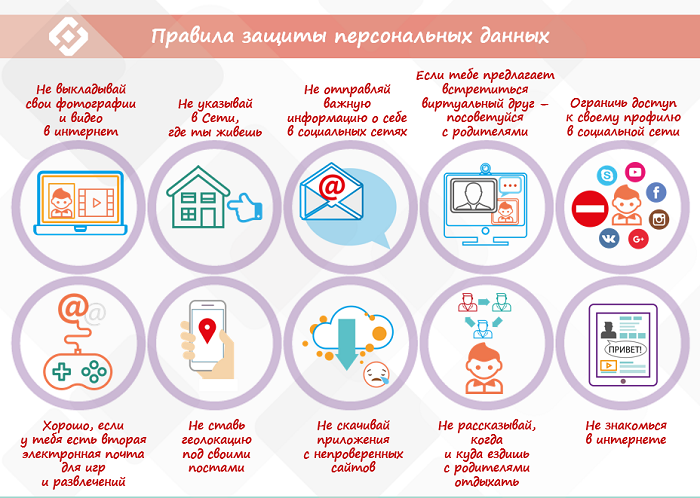 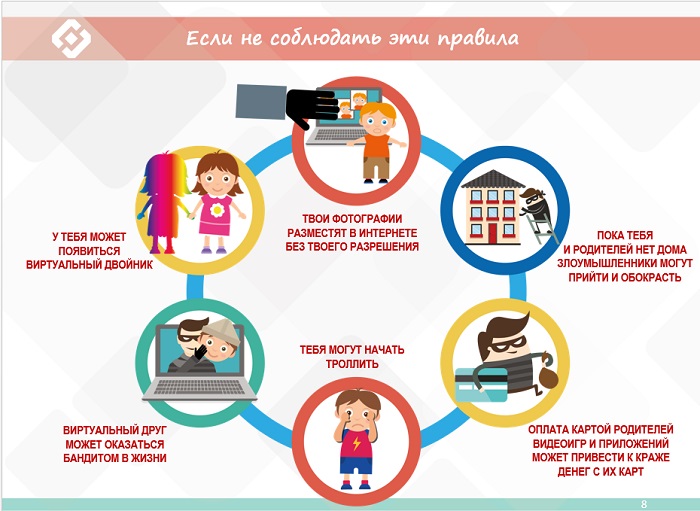 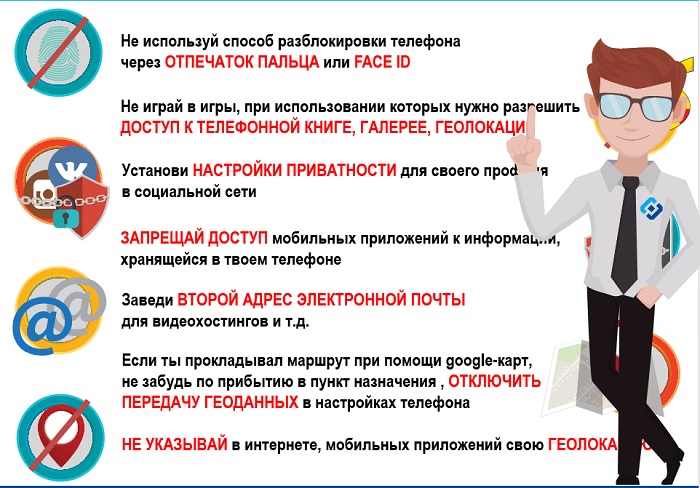 